Согласие
на обработку персональных данныхКод подразделенияКод подразделенияКод подразделенияКод подразделенияКод подразделенияКод подразделенияКод подразделениядаю согласие на обработку моих персональных данных Оператором:даю согласие на обработку моих персональных данных Оператором:даю согласие на обработку моих персональных данных Оператором:даю согласие на обработку моих персональных данных Оператором:даю согласие на обработку моих персональных данных Оператором:даю согласие на обработку моих персональных данных Оператором:даю согласие на обработку моих персональных данных Оператором:ИНН16510930391651093039ОГРН123160000093912316000009391231600000939С целью:С целью:С целью:С целью:С целью:С целью:С целью:Расшифровка целей обработки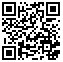 персональных данныхРасшифровка целей обработкиперсональных данныхРасшифровка целей обработкиперсональных данных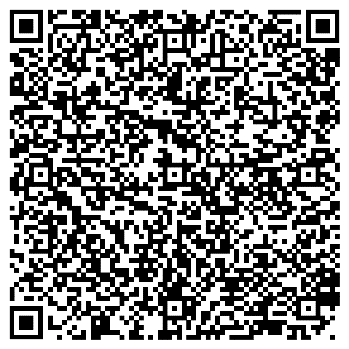 Список персональных данных:Список персональных данных:Список персональных данных:Список персональных данных:Список персональных данных:Список персональных данных:Список персональных данных:Сведения о трудовых отношениях (в том числе, стаж, история трудовых отношений с предыдущими и текущим работодателями)Сведения о трудовых отношениях (в том числе, стаж, история трудовых отношений с предыдущими и текущим работодателями)Сведения о трудовых отношениях (в том числе, стаж, история трудовых отношений с предыдущими и текущим работодателями)Сведения о трудовых отношениях (в том числе, стаж, история трудовых отношений с предыдущими и текущим работодателями)Номера телефонов (рабочие и личные)Номера телефонов (рабочие и личные)Номера телефонов (рабочие и личные)Согласен на полную и/или частичное предоставление моих персональных данных Третьим лицам, с которыми у Оператора имеются договорные отношения. Согласен на полную и/или частичное предоставление моих персональных данных Третьим лицам, с которыми у Оператора имеются договорные отношения. Согласен на полную и/или частичное предоставление моих персональных данных Третьим лицам, с которыми у Оператора имеются договорные отношения. Согласен на полную и/или частичное предоставление моих персональных данных Третьим лицам, с которыми у Оператора имеются договорные отношения. Согласен на полную и/или частичное предоставление моих персональных данных Третьим лицам, с которыми у Оператора имеются договорные отношения. Согласен на полную и/или частичное предоставление моих персональных данных Третьим лицам, с которыми у Оператора имеются договорные отношения. Согласен на полную и/или частичное предоставление моих персональных данных Третьим лицам, с которыми у Оператора имеются договорные отношения. Перечень Третьих лиц размещён на сайте Оператора и доступен по ссылке:Перечень Третьих лиц размещён на сайте Оператора и доступен по ссылке:Перечень Третьих лиц размещён на сайте Оператора и доступен по ссылке:Перечень Третьих лиц размещён на сайте Оператора и доступен по ссылке:Перечень Третьих лиц размещён на сайте Оператора и доступен по ссылке:Перечень Третьих лиц размещён на сайте Оператора и доступен по ссылке:Перечень Третьих лиц размещён на сайте Оператора и доступен по ссылке:Предоставление персональных данных Третьим лицам осуществляется в объеме, минимально необходимом для достижения цели обработки.Предоставление персональных данных Третьим лицам осуществляется в объеме, минимально необходимом для достижения цели обработки.Предоставление персональных данных Третьим лицам осуществляется в объеме, минимально необходимом для достижения цели обработки.Перечень Третьих лиц и обоснование необходимости передачи персональных данных.Перечень Третьих лиц и обоснование необходимости передачи персональных данных.Перечень Третьих лиц и обоснование необходимости передачи персональных данных.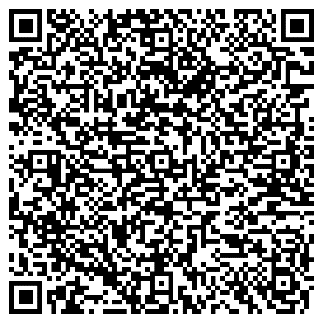 Согласен на одностороннее изменение Перечня Третьих лиц Оператором. Обязуюсь отслеживать изменения самостоятельно. Согласен на одностороннее изменение Перечня Третьих лиц Оператором. Обязуюсь отслеживать изменения самостоятельно. Согласен на одностороннее изменение Перечня Третьих лиц Оператором. Обязуюсь отслеживать изменения самостоятельно. Согласен на одностороннее изменение Перечня Третьих лиц Оператором. Обязуюсь отслеживать изменения самостоятельно. Согласен на одностороннее изменение Перечня Третьих лиц Оператором. Обязуюсь отслеживать изменения самостоятельно. Согласен на одностороннее изменение Перечня Третьих лиц Оператором. Обязуюсь отслеживать изменения самостоятельно. Согласен на одностороннее изменение Перечня Третьих лиц Оператором. Обязуюсь отслеживать изменения самостоятельно. Согласен на осуществление следующих действий и операций с моими персональными данными, следующими способами:Согласен на осуществление следующих действий и операций с моими персональными данными, следующими способами:Согласен на осуществление следующих действий и операций с моими персональными данными, следующими способами:Согласен на осуществление следующих действий и операций с моими персональными данными, следующими способами:Согласен на осуществление следующих действий и операций с моими персональными данными, следующими способами:Согласен на осуществление следующих действий и операций с моими персональными данными, следующими способами:Согласен на осуществление следующих действий и операций с моими персональными данными, следующими способами:        В случае предоставления льгот, материальной помощи и иных выгод, связанных с членами семьи, заверяю о наличии согласий на передачу и последующую обработку предоставляемых персональных данных от членов семьи в объёме настоящего согласия.Согласие дается Оператору на срок:        В случае предоставления льгот, материальной помощи и иных выгод, связанных с членами семьи, заверяю о наличии согласий на передачу и последующую обработку предоставляемых персональных данных от членов семьи в объёме настоящего согласия.Согласие дается Оператору на срок:        В случае предоставления льгот, материальной помощи и иных выгод, связанных с членами семьи, заверяю о наличии согласий на передачу и последующую обработку предоставляемых персональных данных от членов семьи в объёме настоящего согласия.Согласие дается Оператору на срок:        В случае предоставления льгот, материальной помощи и иных выгод, связанных с членами семьи, заверяю о наличии согласий на передачу и последующую обработку предоставляемых персональных данных от членов семьи в объёме настоящего согласия.Согласие дается Оператору на срок:        В случае предоставления льгот, материальной помощи и иных выгод, связанных с членами семьи, заверяю о наличии согласий на передачу и последующую обработку предоставляемых персональных данных от членов семьи в объёме настоящего согласия.Согласие дается Оператору на срок:        В случае предоставления льгот, материальной помощи и иных выгод, связанных с членами семьи, заверяю о наличии согласий на передачу и последующую обработку предоставляемых персональных данных от членов семьи в объёме настоящего согласия.Согласие дается Оператору на срок:        В случае предоставления льгот, материальной помощи и иных выгод, связанных с членами семьи, заверяю о наличии согласий на передачу и последующую обработку предоставляемых персональных данных от членов семьи в объёме настоящего согласия.Согласие дается Оператору на срок:Отзыв Согласия (полностью или частично) может быть произведен в любой момент времени по письменному заявлению Оператору.Отзыв Согласия (полностью или частично) может быть произведен в любой момент времени по письменному заявлению Оператору.Отзыв Согласия (полностью или частично) может быть произведен в любой момент времени по письменному заявлению Оператору.Отзыв Согласия (полностью или частично) может быть произведен в любой момент времени по письменному заявлению Оператору.Отзыв Согласия (полностью или частично) может быть произведен в любой момент времени по письменному заявлению Оператору.Отзыв Согласия (полностью или частично) может быть произведен в любой момент времени по письменному заявлению Оператору.Отзыв Согласия (полностью или частично) может быть произведен в любой момент времени по письменному заявлению Оператору.подписьподписьподпись